RIWAYAT HIDUP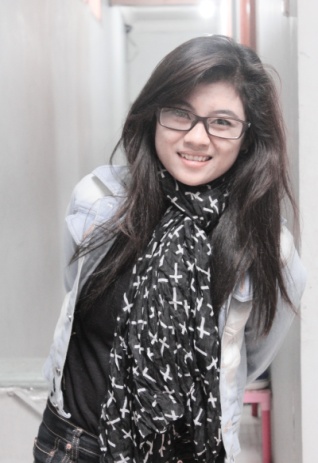 IdentitasPenulis lahir di Pangalengan Kabupaten Bandung pada tangga 16 Oktober 1992. Penulis merupakan anak pertama dari 2 bersaudara dari pasangan Bapak Mamat Darsika dan Ibu Ipin Juniati. Penulis beramat di Kampung Cangkring RT. 05 RW. 08 Kelurahan manggahang Kecamatan Baleendah Kabupaten Bandung.PendidikanJenjang pendidikan yang telah ditempuh oleh penulis sebagai beikut :TK Nurul Huda. Lulus tahun 1997.Sekolah Dasar Negeri Pasir Mulya I. Lulus tahun 2004.Sekolah Menengah Pertama Negeri 1 Pangalengan Kabupaten Bandung. Lulus tahun 2007.Sekolah Menengah Atas Negeri 1 Pangalengan Kab. Bandung. Lulus tahun 2010.Tahun 2010 penulis masuk Perguruan Tinggi Universitas Pasundan Bandung Program S-1 PGSD.